Publicado en Valladolid el 30/05/2016 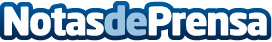 La entrega de premios pone fin al XVII Festival Internacional de Teatro y Artes de Calle de ValladolidSegún la decisión del jurado, el premio al Mejor Espectáculo ha caído en manos de la compañía danesa Sisters. La compañía vasca Zanguango ha recibido el premio al espectáculo más original e innovador por la representación de ‘Flux’
Datos de contacto:Prensa TACNota de prensa publicada en: https://www.notasdeprensa.es/la-entrega-de-premios-pone-fin-al-xvii Categorias: Internacional Nacional Artes Escénicas País Vasco Asturias Castilla y León Canarias Entretenimiento Premios http://www.notasdeprensa.es